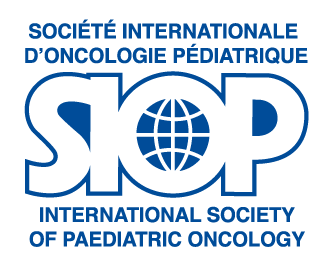 Annual Business MeetingFriday 24 October 2014Willow room, Sheraton Centre Toronto Hotel, Toronto, Canada12:50 – 14:20MinutesParticipants:Giorgio Perilongo– SIOP PresidentGabriele Calaminus – SIOP Immediate Past-PresidentPaul Rogers – Secretary GeneralGregory Reaman – SIOP TreasurerFrançois Doz – Chair of the SIOP Scientific CommitteeEric Bouffet – Chair of the SIOP 2014 Local Organising CommitteeAlan Davidson – Chair of the SIOP 2015 Local Organising Committee Michael Kaplan – Chair of the SIOP 2016 Local Organising CommitteeRobert Arceci – Editor in Chief of PBC Susanne Wollaert – SIOP SecretariatValérie Kuffer – SIOP SecretariatLorraine de Montmollin – SIOP Secretariat75 SIOP members present (quorum of 6% of membership reached)Apologies:Hubert Mottl, Peter B Hesseling, Anjo JP Veerman, Foppe OldenburgerWelcome and Apologies for non-attendanceGiorgio Perilongo welcomed the participants and thanked them for joining.Silence for those no longer with us All participants observed a minute of silence for those who are no longer with us.Minutes of the 45th Meeting of SIOPThe minutes from the last Annual Business Meeting held in Hong Kong on Friday 27 September 2013 were approved.Report from the PresidentGiorgio Perilongo Giorgio presented the Objectives and Goals document that was shared with all members before the meeting.To advocate globally for children with cancer and their familiesTo promote the participation of young professionals to SIOP activities and to encourage them to become members To improve SIOP visibility and improve internal and external communicationsTo focus attention on future needs of research in pediatric oncology To explore possible partnerships with sister societies sharing the same mission and vision and elaborate a common agenda To increase the SIOP membership to have a vibrant society which understands and fulfils the needs of its membersThe Internal Actions – 2014-2016 To refine the present structure of SIOP To write the SIOP Standard Operative Procedure (SOPs)  To acquire an electronic repository of all the pertinent documents produced by SIOP for easy access To develop “the policy registry”He invited all members to read the objectives and goals and give comments or feedback.Report from the Secretary GeneralPaul Rogers reported that SIOP 2014 Congress attendance was of 1907 Delegates from 92 countries. MembershipPaul Rogers presented the membership report. As of October 8th, 2014 SIOP had 1067 members. It Giorgio Perilongo asked SIOP members their opinion on increasing the membership fees. The following responses were given:It could be harder to convince colleagues to join as memberSIOP could propose lower fees for the 1st 2 years and then increase itMichael Sullivan proposed for the option offer a subscription to another colleagueObjective structure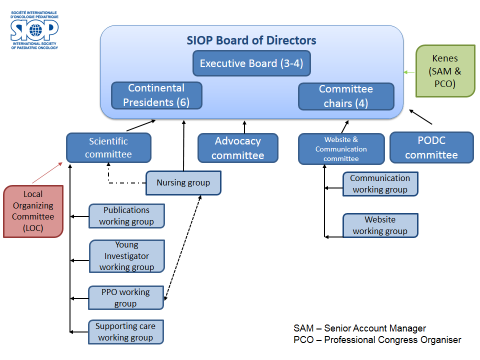 Paul Rogers explained that SIOP Executive Board had defined the reporting structure of SIOP. He presented Perry Gil Ran as Kenes Senior Account Manager and Susanne Wollaert as Account Manager. He explained that SIOP Board of Directors had set the strategy and that it was up to the committees to turn the objectives and goals into action. Eric Bouffet asked if the SPAC could be included in the structure, and if it would be possible to have a meeting with the SPAC members during the Annual Congress in order to have feedback on the abstracts selection process and improve the scientific content of the meeting in the future. It was said that the the possibility of a SPAC meeting would be discussed.Paul Rogers encouraged membership to create new groups with terms and references. Communication committee: educational focus. Website survey results – networking via website was really important. It will be added. Report from the Scientific Committee ChairmanFrançois Doz thanked all members of the SPAC and Scientific Committee for their work to prepare this congress.He explained that the late breaking abstract session had been introduced this year and thanked Eric Bouffet for encouraging all parties to implement this for 2014.François Doz presented the newly created Young Investigator award. He explained that 14 researchers below 40 had been awarded with travel grant to attend the congress and that a meeting had been organized with SIOP Executive Board. He announced that following this meeting, a SIOP Young Investigator group had been created. He outlined the importance of young researcher involvement in the society as well as the scientific content of SIOP congresses.SIOP AwardsFrançois Doz announced SIOP Awards winners.SIOP Award Clinical Research was awarded to E.A. Mullen for his presentation entitled: “COMPREHENSIVE UPDATE OF PEDIATRIC RENAL TUMOR EPIDEMIOLOGY: ANALYSIS OF THE FIRST 4000 PATIENTS ON CHILDREN’S ONCOLOGY GROUP (COG) RENAL TUMOR CLASSIFICATION AND BIOLOGY PROTOCOL AREN03B2”SIOP Award on Basic and Translational Research was awarded to J. Torchia for his presentation entitled: “INTEGRATIVE GENOMIC ANALYSES IDENTIFY RECURRENT STRUCTURAL ALTERATIONS IN ATYPICAL TERATOID RHABDOID TUMOURS (ATRTS)”SIOP Award on Paediatric Oncology in Developing Countries was awarded to N. Roy Moulik for his presentation entitled “SERUM FOLATE LEVELS, METHYLENE TETRA HYDROXY FOLATE REDUCTASE (MTHFR) GENOTYPE, AND COMPLICATIONS DURING INDUCTION CHEMOTHERAPY IN CHILDREN WITH ACUTE LYMPHOBLASTIC LEUKEMIA (ALL)”Fasanelli PrizeFrançois Doz presented SIOP 2014 Fasanelli Prize winner, L. Brugières, for her presentation entitled:”ZOLEDRONATE DOES NOT REDUCE THE RISK OF TREATMENT FAILURE IN OSTEOSARCOMA: RESULTS OF THE FRENCH MULTICENTRE OS2006 RANDOMISED TRIAL”	Report from the chair of the Global Advocacy CommitteeGabriele Calaminus reported on the SIOP Advocacy activities.She explained that SIOP Advocacy group had been formed during SIOP 2013 Congress in Hong Kong. Since then, the group met several times with Oleg Chestnov from WHO, enabling SIOP to sign a donor agreement and organize a side event at the 2015 World Health Assembly in Geneva. SIOP Advocacy group has also worked with Sanofi Espoir Foundation to organize a Symposium during SIOP congress in Toronto on Access to Quality Care & Support in Resource Constrained Setting, as well as introduce up to 10 “My Child Matters Awards” for Paediatric Oncology Nurses.Eric Bouffet raised that these projects should have been advertised in Toronto local media, but nothing had been done. Gabriele Calaminus explained that this was a work in progress and outlined that funding was also needed to enable projects to be advertised in the media.Report from the TreasurerIncome and expensesGregory Reaman presented the income and expenses statement of SIOP for the year 2013-2014 (1st August 2013 to 31 July 2014). He noted that the total income for the year was € 279 385 and the total expenditure was € 322 060. He raised that SIOP income was relatively fixed. He reminded that Kenes contract stipulate that the surplus of the congress income would be divided 67% to SIOP and 33% to Kenes with a guaranteed income of 300’000 EUR over 3 years (balanced over the 3 congresses). He explained that in Hong-Kong, there was a deficit but Kenes did provide 100’000 EUR to SIOP.Gregory Reaman explained that the Board decided not to set a fundraising strategy until there was a concrete plan. He outlined that it was part of Jose Julio Divino’s responsibilities to seek outside resources to support Advocacy activities. Gregory Reaman reported that the accounts had been audited by a professional auditor who found no issues. Gregory Reaman proposed that the audited financial statement for 1 August 2013 to 31 July 2014 be accepted and requested that the Board and staff of the central office be discharged for their duties to the society.Budget 2014-2015Gregory Reaman presented the 2014-2015 budget which anticipates a surplus of €6,246. He raised that a special project using SIOP unrestricted funds to cover Advocacy activities and other projects was proposed. Gregory Reaman proposed that the budget for 2014 be accepted. Approval of changes in the constitutionThe change to the constitution was announced as per SIOP Constitution requirements. Paul Rogers explained that due to legal requirements to register SIOP as a non-profit association in Geneva, the origin of SIOP financial resources were to be listed in the Constitution. He proposed the following change (in bold):“(…) SIOP is a non-profit organization, and acts in a selfless manner. Its financial resources include Membership dues as described in the SIOP bylaws, voluntary contributions, grants and donations, funds from conferences, other events, activities, income from royalties or licensing agreements derived from journals or other resources authorized by the law. Members do not receive funds or additional benefits. SIOP aims for a charitable tax-exempt status. (…)”Report from the Editor in Chief of “Paediatric Blood and Cancer”Robert Arceci presented the PBC report. He outlined the encouraging growing number of submissions coming from Asia. He reported that PBC impact factor slightly increased in 2014 to 2.562. Robert Arceci introduced the online PBC Journal App Service.Changes to the BoardGiorgio Perilongo explained that, as per SIOP Statutes, Gabriele Calaminus was ending her term within the Executive Board of SIOP as Immediate Past-President. Giorgio Perilongo thanked her for her outstanding contribution to SIOP during these years spent within the Executive Board.Giorgio Perilongo welcomed the newly elected continental Presidents: Africa: Lorna RennerAsia: Chi Kong-LiOceania: Michael SullivanSIOP 2015 Cape Town – Announcement of meetingAlan Davidson announced that SIOP 2014 would take place from 8 to 11 October 2015 in Cape Town, South Africa. He looked forward to welcoming everyone there.Venue for 2016 – IrelandMichael Kaplan announced that SIOP 2016 would take place in Dublin, Ireland from 19 to 22 October 2016.SIOP 2017 – North American venueIt was announced that SIOP 2017 Congress would be held in Washington DC, USA – October 11 – 14, 2017.Any other businessThere was no other business to discuss.Date of next meetingThe next SIOP Annual Business Meeting will take place during SIOP 2015 in Cape Town, South Africa.Closure of meetingThere being no other business, the meeting was closed at 14:20.Actions:SPAC to be included in SIOP structureSIOP Executive Board to discuss the possibility of a SPAC members meetingDecisions:The Meeting voted to approve the (audited) financial statements as at 31 July 2014.The Meeting voted to discharge the Board and the staff of the centralised office for their duties to the societyThe budget 2014-2015 was approved.DecisionsThe new constitution was approved.